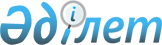 О внесении изменения и дополнений в постановление Правительства Республики Казахстан от 15 мая 2012 года № 622 "Об утверждении перечня видов заработной платы и (или) иного дохода, из которых производится удержание алиментов на содержание несовершеннолетних детей"
					
			Утративший силу
			
			
		
					Постановление Правительства Республики Казахстан от 28 апреля 2014 года № 407. Утратило силу постановлением Правительства Республики Казахстан от 2 апреля 2015 года № 180      Сноска. Утратило силу постановлением Правительства РК от 02.04.2015 № 180.      Правительство Республики Казахстан ПОСТАНОВЛЯЕТ:



      1. Внести в постановление Правительства Республики Казахстан от 15 мая 2012 года № 622 «Об утверждении перечня видов заработной платы и (или) иного дохода, из которых производится удержание алиментов на содержание несовершеннолетних детей» (САПП Республики Казахстан, 2012 г., № 50, ст. 667) следующие изменение и дополнения:



      в перечне видов заработной платы и (или) иного дохода, из которых производится удержание алиментов на содержание несовершеннолетних детей, утвержденном указанным постановлением:



      пункт 1 дополнить подпунктом 15) следующего содержания:

      «15) с пособий на оздоровление, выплачиваемых работникам при предоставлении оплачиваемого ежегодного трудового отпуска.»;



      в пункте 2:



      подпункт 5) изложить в следующей редакции: 

      «5) со всех видов денежных компенсаций, за исключением единовременной компенсации, выплачиваемой в случае получения им увечья, компенсационных выплат за работу во вредных или экстремальных условиях, а также денежной суммы, выплачиваемой пострадавшим от экологического воздействия при ликвидации последствий чрезвычайных ситуаций природного и техногенного характера;»;



      дополнить подпунктом 7) следующего содержания:

      «7) с пособий на оздоровление при предоставлении оплачиваемого ежегодного трудового отпуска.».



      2. Настоящее постановление вводится в действие по истечении десяти календарных дней после дня его первого официального опубликования.      Премьер-Министр

      Республики Казахстан                       К. Масимов
					© 2012. РГП на ПХВ «Институт законодательства и правовой информации Республики Казахстан» Министерства юстиции Республики Казахстан
				